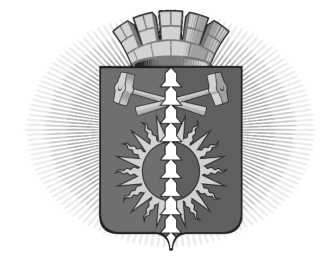 АДМИНИСТРАЦИЯ  ГОРОДСКОГО ОКРУГА ВЕРХНИЙ ТАГИЛПОСТАНОВЛЕНИЕУтвержденпостановлением Администрациигородского округа Верхний Тагилот 10.08.2022 № 597ПЕРЕЧЕНЬ   документов об освобождении граждан по решению уполномоченного органа от обязанности предоставления всех или части документов по предоставлению государственной (муниципальной) услуги «Предоставление субсидий на оплату жилых помещений и коммунальных услуг»1.  Справка меры социальной защиты (поддержки) и компенсации по оплате жилого помещения и коммунальных услуг, в случае невозможности их получения, в рамках системы межведомственного электронного взаимодействия;2. Свидетельство, подтверждающее правовые основания владения и пользования заявителем жилым помещением, в котором он зарегистрирован по месту постоянного жительства, - в случае, если заявитель является пользователем жилого помещения государственного или муниципального жилищных фондов, а также собственником жилого помещения (из Росреестра);3.  Справка, выдаваемых федеральными государственными учреждениями медико-социальной экспертизы, подтверждающих факт установления заявителю инвалидности;4. Сведения, подтверждающие отсутствие у заявителя подтвержденной вступившим в законную силу судебным актом непогашенной задолженности по оплате жилого помещения и коммунальных услуг, которая образовалась за период не более чем 3 последних года;5.  Справка о регистрации по месту жительства и о лицах, зарегистрированных совместно с заявителем по месту его постоянного жительства;6. Сведения на запрос о факте осуществления трудовой деятельности;7. Сведения по справке 2-НДФЛ;8. Сведения о размере выплат за период (включая пенсию, доплаты, устанавливаемые к пенсии, социальные выплаты и выплаты по уходу);9. Справка о ежемесячном пособии на ребенка лицу, являющемуся родителем и (или) усыновителем трех или более несовершеннолетних детей проживающих совместно с ними.10. Сведения о мерах социальной защиты (поддержки), социальных услугах в рамках социального обслуживания и государственной социальной помощи, иных социальных гарантиях (ежемесячное пособие на ребенка в возрасте от 8 до 17 лет). 11. Справка, подтверждающая причину выбытия граждан, а также факт постоянного проживания в соответствующем жилом помещении совместно с указанием гражданами до их выбытия.от 10.08.2022от 10.08.2022№ 597№ 597г. Верхний Тагилг. Верхний Тагилг. Верхний Тагилг. Верхний Тагилг. Верхний ТагилОб утверждении перечня документов об освобождении граждан по решению уполномоченного органа от обязанности предоставления всех или части документов по предоставлению государственной (муниципальной) услуги «Предоставление субсидий на оплату жилых помещений и коммунальных услуг»Об утверждении перечня документов об освобождении граждан по решению уполномоченного органа от обязанности предоставления всех или части документов по предоставлению государственной (муниципальной) услуги «Предоставление субсидий на оплату жилых помещений и коммунальных услуг»Об утверждении перечня документов об освобождении граждан по решению уполномоченного органа от обязанности предоставления всех или части документов по предоставлению государственной (муниципальной) услуги «Предоставление субсидий на оплату жилых помещений и коммунальных услуг»Об утверждении перечня документов об освобождении граждан по решению уполномоченного органа от обязанности предоставления всех или части документов по предоставлению государственной (муниципальной) услуги «Предоставление субсидий на оплату жилых помещений и коммунальных услуг»Об утверждении перечня документов об освобождении граждан по решению уполномоченного органа от обязанности предоставления всех или части документов по предоставлению государственной (муниципальной) услуги «Предоставление субсидий на оплату жилых помещений и коммунальных услуг»В целях реализации Федеральных законов от 06 октября 2003 года № 131-ФЗ «Об общих принципах организации местного самоуправления в Российской Федерации», от 27 июля 2010 года            № 210-ФЗ «Об организации предоставления государственных и муниципальных услуг», постановления Правительства Российской Федерации от 14 декабря 2005 года № 761 «О предоставлении субсидий на оплату жилого помещения и коммунальных услуг», руководствуясь Уставом городского округа Верхний Тагил, Администрация городского округа Верхний Тагил ПОСТАНОВЛЯЕТ:Утвердить перечень документов об освобождении граждан по решению уполномоченного органа от обязанности предоставления всех или части документов по предоставлению государственной (муниципальной) услуги «Предоставление субсидий на оплату жилых помещений и коммунальных услуг».Контроль за исполнением настоящего Постановления возложить на заместителя Главы городского округа Верхний Тагил по социальным вопросам Упорову И.Г.Настоящее постановление разместить на официальном сайте городского округа Верхний Тагил в сети Интернет (www.go-vtagil.ru).В целях реализации Федеральных законов от 06 октября 2003 года № 131-ФЗ «Об общих принципах организации местного самоуправления в Российской Федерации», от 27 июля 2010 года            № 210-ФЗ «Об организации предоставления государственных и муниципальных услуг», постановления Правительства Российской Федерации от 14 декабря 2005 года № 761 «О предоставлении субсидий на оплату жилого помещения и коммунальных услуг», руководствуясь Уставом городского округа Верхний Тагил, Администрация городского округа Верхний Тагил ПОСТАНОВЛЯЕТ:Утвердить перечень документов об освобождении граждан по решению уполномоченного органа от обязанности предоставления всех или части документов по предоставлению государственной (муниципальной) услуги «Предоставление субсидий на оплату жилых помещений и коммунальных услуг».Контроль за исполнением настоящего Постановления возложить на заместителя Главы городского округа Верхний Тагил по социальным вопросам Упорову И.Г.Настоящее постановление разместить на официальном сайте городского округа Верхний Тагил в сети Интернет (www.go-vtagil.ru).В целях реализации Федеральных законов от 06 октября 2003 года № 131-ФЗ «Об общих принципах организации местного самоуправления в Российской Федерации», от 27 июля 2010 года            № 210-ФЗ «Об организации предоставления государственных и муниципальных услуг», постановления Правительства Российской Федерации от 14 декабря 2005 года № 761 «О предоставлении субсидий на оплату жилого помещения и коммунальных услуг», руководствуясь Уставом городского округа Верхний Тагил, Администрация городского округа Верхний Тагил ПОСТАНОВЛЯЕТ:Утвердить перечень документов об освобождении граждан по решению уполномоченного органа от обязанности предоставления всех или части документов по предоставлению государственной (муниципальной) услуги «Предоставление субсидий на оплату жилых помещений и коммунальных услуг».Контроль за исполнением настоящего Постановления возложить на заместителя Главы городского округа Верхний Тагил по социальным вопросам Упорову И.Г.Настоящее постановление разместить на официальном сайте городского округа Верхний Тагил в сети Интернет (www.go-vtagil.ru).     Глава городского округа       Верхний Тагил     Глава городского округа       Верхний Тагил                       В.Г. Кириченко                       В.Г. Кириченко                       В.Г. Кириченко